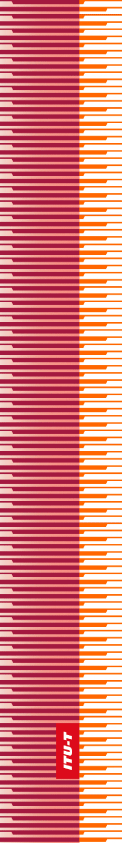 
الجمعية العالمية لتقييس الاتصالاتجنيف، 9-1 مارس 2022القـرار 72 – مشاكل القياس والتقييم المتعلقة بالتعرض البشري للمجالات الكهرمغنطيسية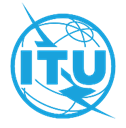 تمهيـدالاتحاد الدولي للاتصالات وكالة متخصصة للأمم المتحدة في ميدان الاتصالات. وقطاع تقييس الاتصالات (ITU-T) هو هيئة دائمة في الاتحاد الدولي للاتصالات. وهو مسؤول عن دراسة المسائل التقنية والمسائل المتعلقة بالتشغيل والتعريفة، وإصدار التوصيات بشأنها بغرض تقييس الاتصالات على الصعيد العالمي.وتحدد الجمعية العالمية لتقييس الاتصالات (WTSA) التي تجتمع مرة كل أربع سنوات المواضيع التي يجب أن تدرسها لجان الدراسات التابعة لقطاع تقييس الاتصالات وأن تُصدر توصيات بشأنها.وتتم الموافقة على هذه التوصيات وفقاً للإجراء الموضح في القرار رقم 1 الصادر عن الجمعية العالمية لتقييس الاتصالات.وفي بعض مجالات تكنولوجيا المعلومات التي تقع ضمن اختصاص قطاع تقييس الاتصالات، تعد المعايير اللازمة على أساس التعاون مع المنظمة الدولية للتوحيد القياسي (ISO) واللجنة الكهرتقنية الدولية (IEC).© ITU 2022جميع الحقوق محفوظة. لا يجوز استنساخ أي جزء من هذه المنشورة بأي وسيلة كانت إلا بإذن خطي مسبق من الاتحاد الدولي للاتصالات.القـرار 72 (المراجَع في جنيف، 2022)مشاكل القياس والتقييم المتعلقة بالتعرض البشري للمجالات الكهرمغنطيسية(جوهانسبرغ، 2008؛ دبي، 2012؛ الحمامات، 2016؛ جنيف، 2022)إن الجمعية العالمية لتقييس الاتصالات (جنيف، 2022)،إذ تذكِّر أ )	بالقرار 176 (المراجَع في دبي، 2018) لمؤتمر المندوبين المفوضين، بشأن شواغل القياس والتقييم المتعلقة بالتعرض البشري للمجالات الكهرمغنطيسية (EMF)؛ب)	بالقرار 62 (المراجَع في بوينس آيرس، 2017) للمؤتمر العالمي لتنمية الاتصالات، بشأن شواغل القياس المتعلقة بتقييم وقياس التعرض البشري للمجالات الكهرمغنطيسية،وإذ تضع في اعتبارها أ )	أهمية الاتصالات/تكنولوجيا المعلومات والاتصالات (ICT) من أجل التقدم السياسي والاقتصادي والاجتماعي والثقافي؛ب)	أنه في إطار الاتصالات/تكنولوجيا المعلومات والاتصالات، المساعدة على سد الفجوة الرقمية بين البلدان المتقدمة والبلدان النامية1، يضم جزء كبير من البنية التحتية اللازمة لتكنولوجيات لاسلكية متنوعة ومنشآت المحطات القاعدة في إطار التدابير المناسبة لضمان جودة الخدمات؛ج)	أن هناك حاجة إلى إعلام الجمهور بمستويات المجالات الكهرمغنطيسية (EMF) الناتجة عن مصادر الترددات الراديوية (RF) المختلفة، وبحدود التعرض الآمن لهذه المصادر، بطريقة علمية وموضوعية من خلال القياسات والمنهجيات المقيسة الأخرى، إلى جانب التأثيرات المحتملة من جراء التعرض للمجالات الكهرمغنطيسية؛د )	أنه تم إجراء قدر كبير جداً من البحوث بشأن الأنظمة اللاسلكية والصحة وأن الكثير من لجان الخبراء المستقلة راجعت هذه البحوث؛ﻫ )	أن منظمة الصحة العالمية (WHO) لديها الخبرة والكفاءة في مجال الصحة لتقييم تأثير الموجات الراديوية على جسم الإنسان؛و )	أن منظمة الصحة العالمية تؤيد حدود التعرض التي وضعتها منظمات دولية مثل اللجنة الدولية المعنية بالحماية من الإشعاع غير المؤين (ICNIRP)؛ز )	أن الاتحاد الدولي للاتصالات يعمل عن كثب مع منظمة الصحة العالمية بشأن المسائل المتعلقة بالتعرض البشري للمجالات الكهرمغنطيسية؛ح)	أن الاتحاد لديه آلية للتحقق من الامتثال لمستويات الإشارات الراديوية من خلال حساب وقياس شدة المجال وكثافة القدرة لهذه الإشارات؛ط)	أن التطور الكبير في استعمال طيف الترددات الراديوية أدى إلى زيادة مصادر بث المجالات الكهرمغنطيسية في منطقة جغرافية معينة؛ي)	أن الهيئات التنظيمية في كثير من البلدان النامية لديها حاجة ماسة إلى معلومات عن منهجيات تقييم وقياس التعرض البشري للمجالات الكهرمغنطيسية للترددات الراديوية، من أجل وضع قواعد تنظيمية وطنية لحماية السكان؛ك)	أن اللجنة الدولية المعنية بالحماية من الإشعاع غير المؤين (ICNIRP)2، ومعهد مهندسي الكهرباء والإلكترونيات (IEEE)3 والمنظمة الدولية للتوحيد القياسي (ISO)/اللجنة الكهرتقنية الدولية (IEC)، قد وضعت مبادئ توجيهية بشأن حدود التعرض للمجالات الكهرمغنطيسية، وأن العديد من الإدارات قد اعتمدت لوائح تنظيمية وطنية تقوم على هذه المبادئ التوجيهية؛ل)	أن معظم البلدان النامية تفتقر إلى الأدوات اللازمة لقياس وتقييم تأثير الموجات الراديوية على جسم الإنسان؛م )	التوصيات والتقارير ذات الصلة لقطاع تقييس الاتصالات بالاتحاد (ITU-T) وقطاع الاتصالات الراديوية بالاتحاد (ITU-R) وقطاع تنمية الاتصالات بالاتحاد (ITU-D) المتعلقة بالتعرض البشري للمجالات الكهرمغنطيسية؛ن)	أن هناك تقدماً مستمراً في تكنولوجيات الاتصالات اللاسلكية وأن هناك عملاً جارياً في قطاعات الاتحاد متعلقاً بهذه التطورات وأيضاً بجانب التعرض للمجالات الكهرمغنطيسية المرتبط بها، وأن من المهم التنسيق والتعاون النشطين بين القطاعات والمنظمات الأخرى المتخصصة وذات الخبرة في هذا المجال من أجل تجنب ازدواجية الجهود،وإذ تدرك أ )	العمل المنجز داخل لجان دراسات قطاع الاتصالات الراديوية (ITU-R) بشأن انتشار الموجات الراديوية والتوافق الكهرمغنطيسي (EMC) وغيرها من الجوانب ذات الصلة، بما في ذلك طرائق القياس؛ب)	العمل المنجز داخل لجنة الدراسات 5 لقطاع تقييس الاتصالات (ITU-T) بشأن تقنيات قياس الترددات الراديوية (RF) وتقييمها؛ج)	أن لجنة الدراسات 5 لقطاع تقييس الاتصالات تتعاون، عند وضع منهجيات خاصة بتقييم التعرض البشري لطاقة الترددات الراديوية، مع العديد من منظمات المعايير المشاركة؛د )	أن دليل الاتحاد بشأن المجالات الكهرمغنطيسية في نسخته الرقمية متوفر أيضاً في شكل تطبيق للهواتف المحمولة، ويجري تحديثه كلما استلم الاتحاد الدولي للاتصالات و/أو منظمة الصحة العالمية معلومات و/أو نتائج أسفرت عنها البحوث،وإذ تدرك كذلك أ )	أن بعض المنشورات الخاصة بتأثيرات المجالات الكهرمغنطيسية على الصحة تثير الشكوك بين السكان، مما يفاقم من تصورهم للمخاطر التي تنطوي عليها؛ب)	أن غياب التنظيم والمعلومات الكاملة الدقيقة، يجعل السكان متشككين من تعرضهم لفترة طويلة للمجالات الكهرمغنطيسية بسبب تصورهم للمخاطر وبالتالي من المحتمل أن يعارضوا نشر التجهيزات الراديوية في جوارهم، وأن يطالبوا بإنفاذ قواعد محلية تقييدية تؤثر على نشر الشبكات اللاسلكية؛ج)	أن لجنة الدراسات 5 خصوصاً وضعت توصيات بشأن القياس التقني وإدارة البيئة للمجالات الكهرمغنطيسية التي تساعد على الحد من تصور المخاطر بين السكان؛د )	أن وضع هذه التوصيات قد سمح بخفض كبير في تكلفة تجهيزات القياس والاستفادة من النتائج من خلال وسائل التواصل الاجتماعي؛ﻫ )	أن التجهيزات المتقدمة المستعملة في قياس التعرض البشري لطاقة الترددات الراديوية باهظة التكلفة؛و )	أن تنفيذ هذه القياسات والتقييمات ضروري للكثير من الهيئات التنظيمية، لا سيما في البلدان النامية، لمراقبة حدود التعرض البشري لطاقة الترددات الراديوية، وأن هذه الهيئات مطالبة بضمان الوفاء بهذه الحدود من أجل الترخيص للخدمات المختلفة؛ز )	أهمية تقييم انبعاثات المجالات الكهرمغنطيسية عند تنفيذ السياسات في بعض البلدان،وإذ تلاحظ أ )	أن منظمات وضع المعايير (SDO) الأخرى الوطنية والإقليمية والدولية تقوم بأنشطة تتعلق بالتعرض البشري للمجالات الكهرمغنطيسية؛ب)	الحاجة الماسة لدى الهيئات التنظيمية في كثير من البلدان النامية كي تحصل على معلومات بشأن منهجيات قياس وتقييم المجالات الكهرمغنطيسية فيما يتعلق بالتعرض البشري لطاقة الترددات الراديوية، من أجل وضع أو تعزيز لوائح تنظيمية وطنية لحماية مواطنيها؛ج)	أن الجهود التعاونية بين أصحاب المصلحة عامل رئيسي في إذكاء الوعي العام الكافي بشأن المجالات الكهرمغنطيسية والصحة،تقررأن تدعو قطاع تقييس الاتصالات، وخصوصاً لجنة الدراسات 5، إلى أن يوسع من نطاق عمله ودعمه وأن يواصل عمله في هذا المجال وذلك مثلاً من خلال ما يلي:’1‘	إعداد تقارير وتوصيات جديدة و/أو تحديث التقارير والتوصيات القائمة، مع مراعاة التطورات في التكنولوجيات اللاسلكية، والتقدم في منهجيات القياس/التقييم وأفضل الممارسات، بالتنسيق الوثيق مع قطاعات الاتحاد الأخرى والمنظمات المتخصصة ذات الصلة في هذا المجال؛’2‘	نشر وتعميم تقاريره التقنية فضلاً عن إعداد توصيات لقطاع تقييس الاتصالات من أجل معالجة هذه القضايا؛’3‘	تطوير وتشجيع ونشر المعلومات والموارد التدريبية المتعلقة بهذا الموضوع عن طريق تنظيم برامج تدريبية وورش عمل ومنتديات وحلقات دراسية للهيئات التنظيمية والمشغلين وأصحاب المصلحة المهتمين في البلدان النامية؛’4‘	دراسة تقييم التعرض للمجالات الكهرمغنطيسية من المصادر المقصودة وغير المقصودة أو المحيطة (مثل نقل الطاقة اللاسلكية) المرتبطة بالتكنولوجيات الجديدة والناشئة بما في ذلك أنظمة إنترنت الأشياء (IoT) والاتصالات المتنقلة الدولية (IMT)، وكذلك نتائج القياس والتقييم والمراقبة والحسابات، ونظرة عامة على التأثير على مستويات المجالات الكهرمغنطيسية؛’5‘	مواصلة التعاون والتنسيق مع المنظمات الأُخرى العاملة في هذا الموضوع والاستفادة من تآزر أعمالها (المبادئ التوجيهية للجنة الدولية للحماية من الإشعاع غير المؤين، 2020؛ والمعيار IEEE C95.1، 2019)؛ خاصةً من أجل مساعدة البلدان النامية في وضع المعايير وفي مراقبة الامتثال لهذه المعايير لا سيما فيما يتعلق بمنشآت ومطاريف الاتصالات؛’6‘	التعاون مع خبراء تكنولوجيا المعلومات والاتصالات ومجتمع البحوث وأصحاب المصلحة الآخرين المعنيين من أجل دراسة جوانب المجالات الكهرمغنطيسية للاتصالات/تكنولوجيا المعلومات والاتصالات بما في ذلك التكنولوجيات الناشئة، واحتمال استخدام تكنولوجيات المعلومات والاتصالات الناشئة كذلك لدراسة جوانب المجالات الكهرمغنطيسية هذه؛’7‘	التعاون بشأن هذه المواضيع مع لجان الدراسات لقطاع الاتصالات الراديوية ومع لجنة الدراسات 2 لقطاع تنمية الاتصالات في إطار قياسات المجالات الكهرمغنطيسية لتقييم التعرض البشري لها، ومواضيع أخرى ذات صلة؛’8‘	التنسيق والتعاون مع مختلف المنظمات الدولية المتخصصة في المسائل الصحية، ومنظمات وضع المعايير، والمنظمات المعترف بها من وكالات الأمم المتحدة والمعنية بتنسيق المبادئ التوجيهية بشأن التعرض للمجالات الكهرمغنطيسية، ووضع بروتوكولات متسقة لتقييم التعرض للمجالات الكهرمغنطيسية للترددات الراديوية؛’9‘	تعزيز التنسيق والتعاون مع منظمة الصحة العالمية (WHO) واللجنة الدولية المعنية بالحماية من الإشعاع غير المؤين (ICNIRP) ومعهد مهندسي الكهرباء والإلكترونيات (IEEE) والمنظمة الدولية للتوحيد القياسي (ISO)/اللجنة الكهرتقنية الدولية (IEC) وغيرها من المنظمات ذات الصلة بشأن وضع مبادئ توجيهية وحدود للتعرض البشري للمجالات الكهرمغنطيسية بحيث تعمم أي منشورات تتعلق بالتعرض البشري للمجالات الكهرمغنطيسية على الدول الأعضاء بمجرد صدورها،تُكلّف مدير مكتب تقييس الاتصالات، بالتعاون الوثيق مع مديري المكتبين الآخرينفي حدود الموارد المالية المتاحة،1	بدعم إعداد تقارير تحدد احتياجات البلدان النامية المتعلقة بقضية تقييم التعرض البشري للمجالات الكهرمغنطيسية ورفع هذه التقارير بأسرع ما يمكن إلى لجنة الدراسات 5 للنظر فيها واتخاذ ما يلزم من إجراءات وفقاً لاختصاصاتها؛2	بتحديث بوابة قطاع تقييس الاتصالات المعنية بالأنشطة المتعلقة بالمجالات الكهرمغنطيسية بصورة منتظمة، ومنها على سبيل المثال لا الحصر دليل الاتحاد للمجالات الكهرمغنطيسية وتطبيقه المتنقل والروابط إلى المواقع الإلكترونية والبوابة العالمية بشأن تكنولوجيا المعلومات والاتصالات والبيئة والنشرات؛3	بعقد ورش عمل في البلدان النامية تقدم فيها عروض ودورات تدريبية عن استعمال المعدات المستخدمة في تقييم التعرض البشري لطاقة الترددات الراديوية؛4	بتعيين خبراء في مجال تقييم وقياس التعرض للمجالات الكهرمغنطيسية لمساعدة البلدان النامية في إعداد استراتيجياتها في هذا المجال؛5	بتقديم الدعم إلى البلدان النامية عند إنشائها المراكز الوطنية و/أو الإقليمية التابعة لها والمزودة بمنصات الاختبار لمواصلة مراقبة مستويات المجالات الكهرمغنطيسية، لا سيما في المناطق المختارة التي تثير شواغل الجمهور وتوفير بيانات للجمهور بصورة شفافة، باتخاذ عدة إجراءات منها ما جاء في القرارين 44 (المراجَع في جنيف، 2022) و76 (المراجَع في جنيف، 2022) الصادرين عن هذه الجمعية والقرار 177 (المراجَع في دبي، 2018) لمؤتمر المندوبين المفوضين، في سياق إنشاء مراكز الاختبار الإقليمية؛6	بدعوة لجنة الدراسات 5 لقطاع تقييس الاتصالات إلى التنسيق والتعاون مع مختلف المنظمات الدولية مثل منظمة الصحة العالمية (WHO)، واللجنة الدولية المعنية بالحماية من الإشعاع غير المؤين (ICNIRP)، واللجنة الكهرتقنية الدولية (IEC)، ومعهد مهندسي الكهرباء والإلكترونيات (IEEE)، وغيرها من المنظمات الدولية والإقليمية، بغية تنسيق عتبات التعرض على الصعيد العالمي ووضع بروتوكولات متسقة للقياس؛7	بتقديم تقرير إلى الجمعية العالمية المقبلة لتقييس الاتصالات بشأن التدابير المتخذة من أجل تنفيذ هذا القرار،تدعو الدول الأعضاء وأعضاء القطاع إلى1	المشاركة بنشاط في أعمال لجنة الدراسات 5 لقطاع تقييس الاتصالات من خلال تقديم المعلومات ذات الصلة في الوقت المناسب لمساعدة البلدان النامية على تقديم معلومات وعلى التصدي لأوجه القلق في القياسات والتقييمات المتعلقة بالتعرض البشري للمجالات الكهرمغنطيسية التي تُشعها المصادر المقصودة وغير المقصودة؛2	إجراء استعراض دوري للتأكد من الامتثال لتوصيات قطاع تقييس الاتصالات المتعلقة بالتعرض للمجالات الكهرمغنطيسية؛3	التعاون وتبادل الخبرات والموارد بين البلدان المتقدمة والبلدان النامية من أجل مساعدة الإدارات الحكومية، خصوصاً في البلدان النامية، على تعزيز أو إنشاء إطار تنظيمي مناسب لحماية الناس والبيئة من الإشعاع غير المؤين؛4	تشجيع استخدام توصيات قطاع تقييس الاتصالات ولا سيما سلسلة التوصيات K وإضافاتها من أجل وضع معايير وطنية لقياس وتقييم مستويات المجالات الكهرمغنطيسية وإطلاع الجمهور على مدى الامتثال لهذه المعايير،تدعو الدول الأعضاء كذلك إلى1	اعتماد التدابير المناسبة المدرجة في توصيات الاتحاد ذات الصلة والمعايير الدولية لضمان الامتثال لحدود التعرض لحماية الصحة من التأثيرات الضارة للمجالات الكهرمغنطيسية؛2	تشجيع الإدارات على اتّباع المبادئ التوجيهية الصادرة عن اللجنة الدولية المعنية بالحماية من الإشعاع غير المؤّين لعام 2020 أو معيار معهد مهندسي الكهرباء والإلكترونيات 1.95 لعام 2019؛3	تقييم الآثار والتغييرات المحتملة وفقاً لتوصيات الاتحاد والمعايير الدولية ذات الصلة بالمجالات الكهرمغنطيسية.الاتحــاد  الـدولــي  للاتصــالاتITU-Tقطـاع تقييس الاتصـالات
في الاتحاد الدولي للاتصالات